Об утверждении сводного расчета стоимости строительства наРемонт автодороги по ул. Мира в д. Усманово   В связи с необходимостью проведения работ по ремонту автодороги по ул. Мира в д. Усманово, утвердить проектно-сметную документацию на «Ремонт автодороги по ул. Мира в д. Усманово» сметной стоимостью строительства в базисном уровне цен 2001 года – 24162 руб. 79 коп., сметной стоимостью в текущих ценах 2018 года с ( к. 5,7 на СМР) – 141032 руб. 90 коп. Из них: СМР – 165273 руб. 48 коп. в т.ч. НДС 20% - 27545 руб. 58 коп. Проектные работы 3305 руб. 00 коп.Глава сельского поселения                                  А.А. СайфуллинБАШ?ОРТОСТАН РЕСПУБЛИКА№Ы;АФУРИ РАЙОНЫ МУНИЦИПАЛЬ РАЙОНЫНЫ*СЭЙЕТБАБА АУЫЛСОВЕТЫ АУЫЛ БИЛ"М"№ЕХАКИМИ"ТЕБАШ?ОРТОСТАН РЕСПУБЛИКА№Ы;АФУРИ РАЙОНЫ МУНИЦИПАЛЬ РАЙОНЫНЫ*СЭЙЕТБАБА АУЫЛСОВЕТЫ АУЫЛ БИЛ"М"№ЕХАКИМИ"ТЕ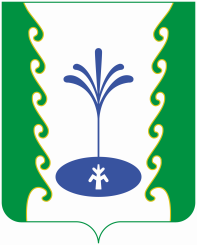 АДМИНИСТРАЦИЯСЕЛЬСКОГО ПОСЕЛЕНИЯСАИТБАБИНСКИЙ СЕЛЬСОВЕТМУНИЦИПАЛЬНОГО РАЙОНА ГАФУРИЙСКИЙ РАЙОНРЕСПУБЛИКИ БАШКОРТОСТАНАДМИНИСТРАЦИЯСЕЛЬСКОГО ПОСЕЛЕНИЯСАИТБАБИНСКИЙ СЕЛЬСОВЕТМУНИЦИПАЛЬНОГО РАЙОНА ГАФУРИЙСКИЙ РАЙОНРЕСПУБЛИКИ БАШКОРТОСТАН?АРАРПОСТАНОВЛЕНИЕ03 июль 2019 йыл№ 55            03 июля 2019г                